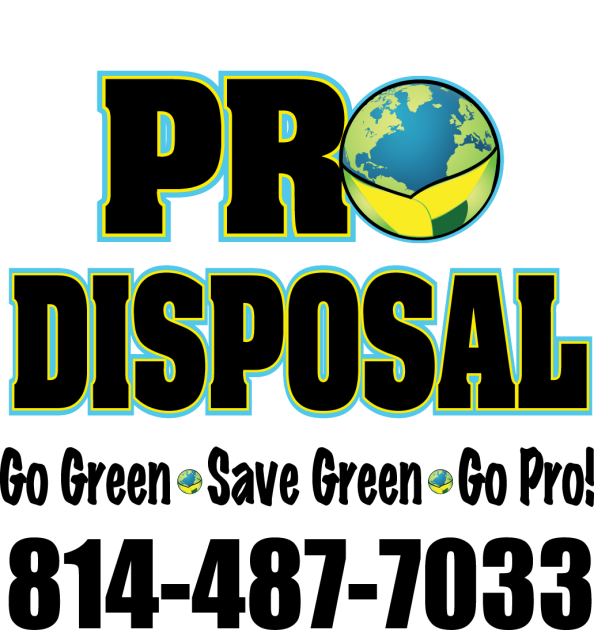 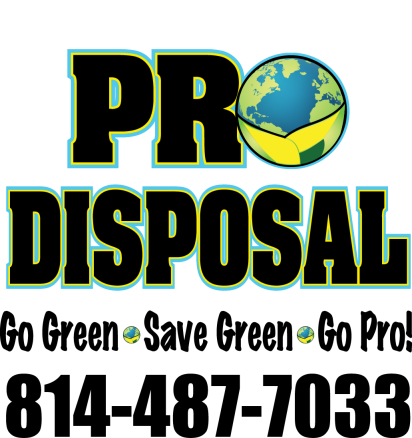 Geistown Borough Residents2024 Garbage Collection Holiday ScheduleNew Year’s Holiday – Monday, January 1, 2024All regular residential customer collections will be picked up one day late.Memorial Day Holiday - Monday, May 27, 2024All regular residential customer collections will be picked up one day late.Independence Day Holiday – Thursday, July 4, 2024All Tuesday regular residential collection will be picked up as normal.All Thursday regular residential customer collections will be picked up one day late.Labor Day Holiday – Monday, September 2, 2024All regular residential customer collections will be picked up one day late.Thanksgiving Holiday – Thursday, November 28, 2024All Tuesday regular residential collection will be picked up as normal.All Thursday regular residential customer collections will be picked up one day late.Christmas Holiday – Wednesday, December 25, 2024All Tuesday regular residential collection will be picked up as normal.All Thursday regular residential customer collections will be picked up one day late.2024 Spring Clean Up ScheduleTuesday Customer Pick Up – Tuesday, May 14, 2024 Thursday Customer Pick Up – Thursday, May 16, 2024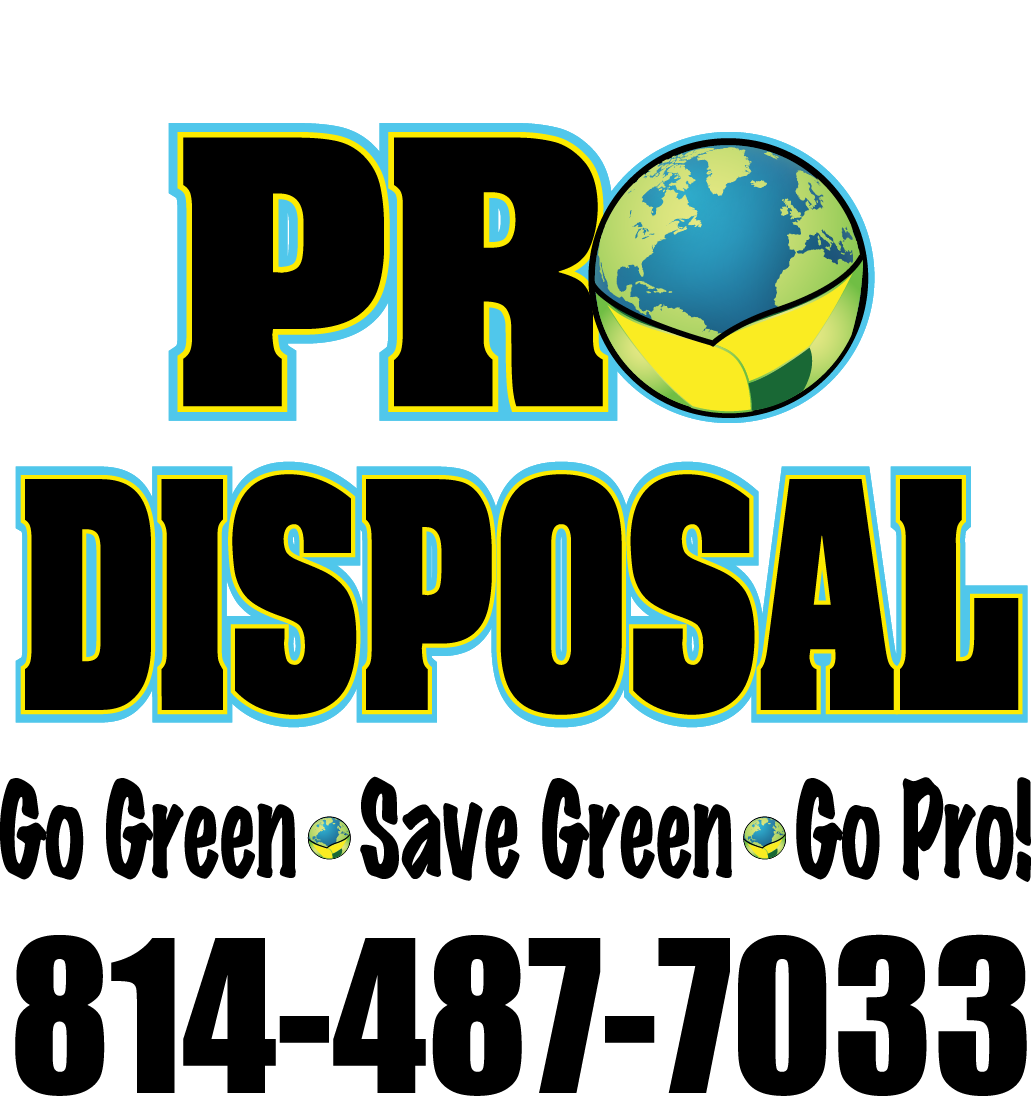 